Тематический банк заданий, направленный на формирование и оценку функциональной грамотности по обществознаниюКласс Вид функциональной грамотностиНаименование раздела, при изучении которого используется заданиеСодержание (печатный вариант задания или активная ссылка для перехода на конкретное задание)8 классЧитательская грамотностьЛичность и общество. http://skiv.instrao.ru/bank-zadaniy/globalnye-kompetentsii/gk-6-2021/06_ГК_6_%20Кого%20выбрать%20в%20школьный%20совет_тексты.pdf8 классЧитательская грамотностьСфера духовной культуры. http://doc.fipi.ru/metodicheskaya-kopilka/zadaniya-dlya-5-9-klassov/obshchestvoznaniye-120-zadanii.pdfстр. 2468 классЧитательская грамотностьСфера духовной культуры. Образование.http://doc.fipi.ru/metodicheskaya-kopilka/zadaniya-dlya-5-9-klassov/obshchestvoznaniye-120-zadanii.pdfстр. 216, 219, 2288 классКреативное мышлениеСфера духовной культуры. Мораль.8 классЧитательская грамотностьСфера духовной культуры. Личностная и общественная значимость образования в информационном обществе. Система образования Российской Федерацииhttp://doc.fipi.ru/metodicheskaya-kopilka/zadaniya-dlya-5-9-klassov/obshchestvoznaniye-120-zadanii.pdfстр. 2738 классЧитательская грамотностьСфера духовной культуры. Наука.http://doc.fipi.ru/metodicheskaya-kopilka/zadaniya-dlya-5-9-klassov/obshchestvoznaniye-120-zadanii.pdfстр. 2138 классФинансовая грамотностьСоциальная сфераhttp://skiv.instrao.ru/bank-zadaniy/finansovaya-gramotnost/fg-6-2021/ФГ_6_Безопасность%20в%20социальных%20сетях-1_текст.pdf8 классГлобальная компетенцияНации и межнациональные отношения.http://skiv.instrao.ru/bank-zadaniy/globalnye-kompetentsii/gk-6-2021/08_ГК_6_%20Привет%20меня%20зовут%20Грун_тексты.pdf8 классЧитательская грамотностьЭкономика. Инфляция и семейная экономикаhttp://doc.fipi.ru/metodicheskaya-kopilka/zadaniya-dlya-5-9-klassov/obshchestvoznaniye-120-zadanii.pdfстр. 1868 классФинансовая грамотностьПотреблениеhttp://skiv.instrao.ru/bank-zadaniy/finansovaya-gramotnost/fg-6-2021/ФГ_6_Парк%20развлечений_текст.pdf8 классМатематическая грамотностьЭкономика. Распределение доходов.http://skiv.instrao.ru/bank-zadaniy/matematicheskaya-gramotnost/2021_МГ_6/08_Покупки%20по%20акции_текст.pdf8 классЧитательская грамотностьЭкономика. Инфляция и семейная экономикаhttp://doc.fipi.ru/metodicheskaya-kopilka/zadaniya-dlya-5-9-klassov/obshchestvoznaniye-120-zadanii.pdfстр. 1898 классЧитательская грамотностьЭкономика. Производство – основа экономикиhttp://doc.fipi.ru/metodicheskaya-kopilka/zadaniya-dlya-5-9-klassov/obshchestvoznaniye-120-zadanii.pdfстр. 1928 классЧитательская грамотностьЭкономика. Производство – основа экономикиhttp://doc.fipi.ru/metodicheskaya-kopilka/zadaniya-dlya-5-9-klassov/obshchestvoznaniye-120-zadanii.pdfстр. 1958 классЧитательская грамотностьЭкономика. Роль экономики в государстве.http://doc.fipi.ru/metodicheskaya-kopilka/zadaniya-dlya-5-9-klassov/obshchestvoznaniye-120-zadanii.pdfстр. 198, 2018 классЧитательская грамотностьЭкономика. Деньги и их функцияhttp://doc.fipi.ru/metodicheskaya-kopilka/zadaniya-dlya-5-9-klassov/obshchestvoznaniye-120-zadanii.pdfстр. 2048 классЧитательская грамотностьЭкономика. Предпринимательская деятельностьhttp://doc.fipi.ru/metodicheskaya-kopilka/zadaniya-dlya-5-9-klassov/obshchestvoznaniye-120-zadanii.pdfстр. 2078 классЧитательская грамотностьЭкономика. Распределение доходов.http://doc.fipi.ru/metodicheskaya-kopilka/zadaniya-dlya-5-9-klassov/obshchestvoznaniye-120-zadanii.pdfстр. 2228 классЧитательская грамотностьЭкономика. Потреблениеhttp://doc.fipi.ru/metodicheskaya-kopilka/zadaniya-dlya-5-9-klassov/obshchestvoznaniye-120-zadanii.pdfстр. 2348 классЧитательская грамотностьЭкономикаhttp://doc.fipi.ru/metodicheskaya-kopilka/zadaniya-dlya-5-9-klassov/obshchestvoznaniye-120-zadanii.pdfстр. 2408 классЧитательская грамотностьЭкономика. Роль государства в экономике.http://doc.fipi.ru/metodicheskaya-kopilka/zadaniya-dlya-5-9-klassov/obshchestvoznaniye-120-zadanii.pdfстр. 2528 классЧитательская грамотностьЭкономика. Рыночная экономикаhttp://doc.fipi.ru/metodicheskaya-kopilka/zadaniya-dlya-5-9-klassov/obshchestvoznaniye-120-zadanii.pdfстр. 2588 классЧитательская грамотностьЭкономика. Государственный бюджет. Налоги. Доходы и расходы государстваhttp://doc.fipi.ru/metodicheskaya-kopilka/zadaniya-dlya-5-9-klassov/obshchestvoznaniye-120-zadanii.pdfстр. 2618 классЧитательская грамотностьЭкономика. Семейный бюджет. Источники доходов и расходов семьи. Личный финансовый план. Сбереженияhttp://doc.fipi.ru/metodicheskaya-kopilka/zadaniya-dlya-5-9-klassov/obshchestvoznaniye-120-zadanii.pdfстр. 264, 270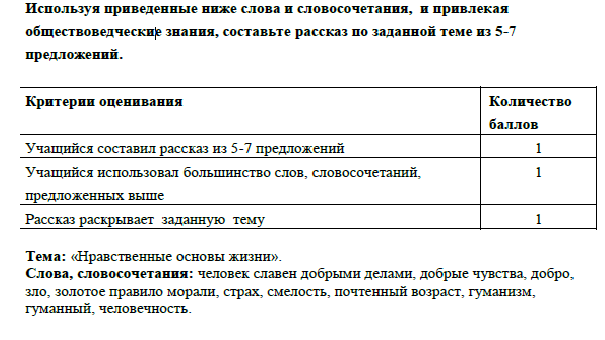 